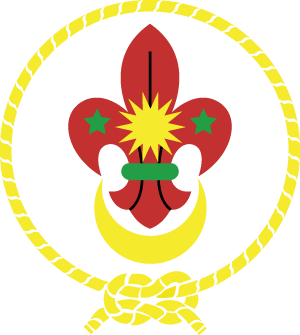 PERSEKUTUAN PENGAKAP MALAYSIA		(SCOUTS ASSOCIATION OF MALAYSIA)Rumah BP, Jalan Hang Jebat, 50150 Kuala LumpurPERMOHONAN MENJALANKAN KURSUS KEPIMPINAN MANIKAYU(PERMOHONAN HENDAKLAH DI BUAT DALAM DUA (2) SALINAN LENGKAP DANHANTARKAN KE IBU PEJABAT PPM SEBULAN SEBELUM KURSUS TERSEBUT DIJALANKAN)BAHAGIAN A : BUTIRAN KURSUSBAHAGIAN B : PERAKUAN KETUA KURSUSSaya selaku Ketua Kursus akan menghantar laporan Kursus dalam tempoh 14 hari selepas Kursus Kepimpinan Manikayu ini dijalankan kepada PPM Negeri untuk dipanjangkan kepada Ibu Pejabat Persekutuan Pengakap Malaysia.BAHAGIAN C : CADANGAN, PENGESAHAN DAN SOKONGAN C1. 	DICADANG OLEH PENGERUSI LATIHAN NEGERI(Tidak boleh diwakilkan)C2. 	DISAHKAN DAN DISOKONG OLEH KETUA PESURUHJAYA PENGAKAP NEGERI(Tidak boleh diwakilkan)BAHAGIAN D	: KEGUNAAN BAHAGIAN LATIHAN PERSEKUTUAN PENGAKAP MALAYSIAD1.	PERMOHONAN DILULUSKAN OLEH PESURUHJAYA LATIHAN NEGARAD2.	PENGELUARAN SIJIL MENJALANKAN KURSUS KEPIMPINAN MANIKAYUPERINGKAT PENGENALAN  / I /  III BAHAGIAN 1 DAN 2  PERINGKAT PENGENALAN  / I /  III BAHAGIAN 1 DAN 2  PERINGKAT PENGENALAN  / I /  III BAHAGIAN 1 DAN 2  UNIT PENGAKAPDengan hormatnya dimaklumkan bahawa Pasukan Latihan Negeribercadang hendak mengadakan kursus kepimpinan tersebut di atas.  Oleh demikian, kami memohon mendapatkan kebenaran dari ibu pejabat agar kursus tersebut dapat dijalankan sepertimana yang dijadualkan.  Berikut adalah keterangan berkenaan kursus yang akan diadakan bagi mendapatkan kelulusan tuan.  Bersama-sama ini dilampirkan program kursus tersebut.bercadang hendak mengadakan kursus kepimpinan tersebut di atas.  Oleh demikian, kami memohon mendapatkan kebenaran dari ibu pejabat agar kursus tersebut dapat dijalankan sepertimana yang dijadualkan.  Berikut adalah keterangan berkenaan kursus yang akan diadakan bagi mendapatkan kelulusan tuan.  Bersama-sama ini dilampirkan program kursus tersebut.Tarikh:Tarikh:Hingga:Hingga:Tempat:Tempat:Bilangan Peserta (Lelaki):Bilangan Peserta (Lelaki):Bilangan Peserta (Lelaki):Bilangan Peserta (Lelaki):Bilangan Peserta (Lelaki):Bilangan Peserta (Lelaki):orang(Perempuan):(Perempuan):(Perempuan):(Perempuan):(Perempuan):orangorangDaripada PPM Daerah / PPM Negeri:Daripada PPM Daerah / PPM Negeri:Daripada PPM Daerah / PPM Negeri:Daripada PPM Daerah / PPM Negeri:Daripada PPM Daerah / PPM Negeri:Daripada PPM Daerah / PPM Negeri:Daripada PPM Daerah / PPM Negeri:Daripada PPM Daerah / PPM Negeri:Ketua Kursus:Ketua Kursus:Ketua Kursus:Pemegang Manikayu:Pemegang Manikayu:Pemegang Manikayu:Pemegang Manikayu:Pemegang Manikayu:Butir atau dalam Amali:Butir atau dalam Amali:Butir atau dalam Amali:Butir atau dalam Amali:Butir atau dalam Amali:CLT / CALTCLT / CALTCLT / CALTCLT / CALTAlamat Tetap:Alamat Tetap:Alamat Tetap:Alamat Tetap:No. Tel Bimbit:No. Tel Bimbit:No. Tel Bimbit:Penolong Ketua Kursus:Penolong Ketua Kursus:Penolong Ketua Kursus:Penolong Ketua Kursus:Penolong Ketua Kursus:Penolong Ketua Kursus:Penolong Ketua Kursus:Penolong Ketua Kursus:Penolong Ketua Kursus:1.4.2.5.3.6.Pembimbing Kursus:Pembimbing Kursus:Pembimbing Kursus:Pembimbing Kursus:Pembimbing Kursus:Pembimbing Kursus:Pembimbing Kursus:Pembimbing Kursus:Pembimbing Kursus:1.4.2.5.3.6.Kuartermaster Makanan:Kuartermaster Alatan:Pembantu Kursus Seramai 4 Orang(Ahli Pengakap Remaja / Pengakap Kelana / Kumpulan Latihan IPGM / Sekolah / PPM Daerah Pembantu Kursus Seramai 4 Orang(Ahli Pengakap Remaja / Pengakap Kelana / Kumpulan Latihan IPGM / Sekolah / PPM Daerah Tarikh:Tandatangan Ketua KursusDD/MM/YYYYTarikh:Tandatangan Pengerusi Latihan Negeri,Nama dan Cop JawatanDD/MM/YYYYTarikh:Tandatangan KPPNg,Nama dan Cop JawatanDD/MM/YYYYTarikh:Tandatangan Pesuruhjaya Latihan Negara, Nama dan Cop JawatanDD/MM/YYYYNo. Permit Kursus:No. Permit Kursus:Bertarikh pada:DD/MM/YYYYTandatangan Setiausaha Eksekutif Latihan, Nama dan Cop Jawatan